基本信息基本信息 更新时间：2024-03-13 14:40  更新时间：2024-03-13 14:40  更新时间：2024-03-13 14:40  更新时间：2024-03-13 14:40 姓    名姓    名牧通用户3操呈祥855牧通用户3操呈祥855年    龄27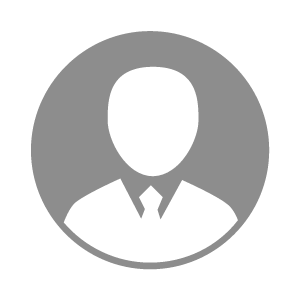 电    话电    话下载后可见下载后可见毕业院校合肥科技职业学院邮    箱邮    箱下载后可见下载后可见学    历大专住    址住    址合肥合肥期望月薪5000-10000求职意向求职意向环保业务经理,仓管/物流员,物流经理/总监环保业务经理,仓管/物流员,物流经理/总监环保业务经理,仓管/物流员,物流经理/总监环保业务经理,仓管/物流员,物流经理/总监期望地区期望地区安徽省/合肥市安徽省/合肥市安徽省/合肥市安徽省/合肥市教育经历教育经历就读学校：合肥科技职业学院 就读学校：合肥科技职业学院 就读学校：合肥科技职业学院 就读学校：合肥科技职业学院 就读学校：合肥科技职业学院 就读学校：合肥科技职业学院 就读学校：合肥科技职业学院 工作经历工作经历工作单位：壹米滴答安庆分拨 工作单位：壹米滴答安庆分拨 工作单位：壹米滴答安庆分拨 工作单位：壹米滴答安庆分拨 工作单位：壹米滴答安庆分拨 工作单位：壹米滴答安庆分拨 工作单位：壹米滴答安庆分拨 自我评价自我评价其他特长其他特长